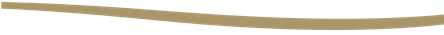 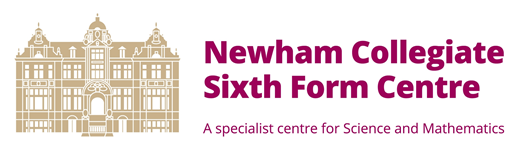 Job Description:  Teacher of A-Level – BiologySafeguardingThe NCS is committed to safeguarding, providing a safe environment and promoting the welfare of all of its students. Every student’s welfare is of paramount importance and we expect all staff, governors and volunteers to share this commitment to safeguarding our students.Equal OpportunitiesThe NCS is committed to equal opportunities for all students, parents and staff, regardless of gender, race, religion, age, disability or sexual orientation.  The Sixth Form will establish and maintain an ethos and environment in which all people feel valued as individuals and as members of groups and will not accept any form of discrimination. Overall ResponsibilityTo plan, develop and deliver high quality lessons and courses within the broad, balanced, relevant and differentiated subject curriculum using a variety of approaches, to continually enhance learning and teachingTo maintain and build upon the standards achieved in the award for QTS Secondary as set out by the Teachers’ StandardsContribute to the safeguarding and promotion of the welfare and personal care of children and young people with regard to Sixth Form policy and Area Child Protection ProceduresTo support all Sixth Form policies and proceduresGeneral Teaching DutiesLearning and TeachingManage and develop student learning through effective teaching in accordance with schemes of learning and policiesTeach, assess and support students fully, to maximise their chances of A-Level examination successEnsure continuity, progression, rigour and cohesiveness in all teachingUse a variety of methods and differentiated approaches to match curricular objectives and the range of student needsSet and mark all student work in accordance with the Sixth Form marking policy (in and beyond the classroom), to consolidate and extend learning and encourage students to take responsibility for their own learningSupport individual learning by planning work with appropriate challenge and monitoring and reviewing student outcomes regularlySet high expectations for all studentsUse clear and precise learning objectives and defining criteria for success and progress for each lesson Monitor student progress, keeping student records that include assessment outcomes and targets set at regular intervals in line with Sixth Form policy, to enable all students to achieve their full potentialWork effectively as a member of the Department team to improve the quality of learning and teaching, by contributing to the department planning and implementing and monitoring changeImplement new initiatives, Sixth Form, local or national, by adapting classroom procedures accordingly, monitoring progress and reflecting on pedagogical outcomesUse positive management of behaviour in an environment of mutual respect that allows students to feel safe and secure and promotes their self-esteemAssist in the development of student resilience, confidence and intellectual curiosityMonitoring, Assessment, Recording, Reporting, and AccountabilityBe immediately responsible for the processes of assessment, recording and reporting for the students in their chargeTrack student progress, monitoring achievement against set targets and take appropriate and early action on student outcomes and under-achievementAssess students’ work systematically and use the results to inform future planning, teaching and curricular developmentBe familiar with statutory assessment and reporting proceduresKeep an accurate register of students for each lesson.  Unexplained absences or patterns of absence should be reported immediatelySubject Knowledge and UnderstandingHave a thorough and up-to-date knowledge and understanding of programmes of study and specifications for examination coursesContribute to the effective use of subject resources, including evaluation of new materials and equipmentKeep up-to-date with technological change and the use of technology to enhance delivery and student access to the subjectProfessional Standards and DevelopmentArrive in class, on or before the start of the lesson, and begin and end lessons on time Be familiar with the Sixth Form Centre and Department policies and support all the policies and proceduresEstablish effective working relationships with professional colleagues and associate staffBe involved in extra-curricular activities such as making a contribution to enrichment activities, trips and visits, and Sixth Form eventsMaintain a working knowledge and understanding of teachers’ professional duties as set out in the current School Teachers’ Pay and Conditions and Teachers’ Standards, and teachers’ legal liabilities and responsibilities relating to all legislationBe a role model to students through personal presentation and professional conductLiaise effectively with parent/carers and with other agencies with responsibility for students’ education and welfareBe aware of the role of the Governing Body of the Sixth Form and support it in performing its dutiesConsider the needs of all students within lessons (and implement specialist advice as required) Health and Safety ResponsibilitiesLook after own safety and the safety of others affected by their work.Co-operate with the Sixth Form by following safe working practices and carrying out their health and safety responsibilities as detailed in the Sixth Form’s policies, risk assessments and health and safety standardsReport to line manager any hazards they identify and any inadequacies in health and safety proceduresReport to the Sixth Form any changes in personal circumstances which might affect their health and safety Take part in any health and safety training and development identified as necessary by the Principal or their Line ManagerUse work equipment provided correctly, in accordance with instructions or training.Ensure that when running projects or activities involving students or other non- employees, risks are assessed as part of the planning stage and control measures implementedReport health and safety incidents, in accordance with the Sixth Form’s health and safety proceduresAll employees are responsible for contributing to the safety education of students through the formal and informal curriculumAll employees are responsible for ensuring that any visitors in their care follow health and safety instructionsAll employees are responsible for the effective supervision and safety of students under their care. This includes ensuring that students follow health and safety instructionsContinuing Professional DevelopmentTake responsibility for personal professional development, keep up-to-date with research and developments in teaching and support Sixth Form development plansImplement and develop pedagogic procedures introduced through Sixth Form, local or government initiativesParticipate in leadership, peer and self-monitoring and evaluation schemes, responding to, and acting upon, advice and guidance receivedCarry out reflective practice exercises to move classroom practice, learning and teaching forwardUse any ‘gained time’ to revise teaching, learning and curriculum materials in readiness for new academic year; participate in collaborative planning sessions; provide additional student support or any activity directed by the PrincipalMaintain a professional portfolio of evidence and learning log to support the Appraisal process - evaluating and improving own practiceContribute to the professional development of colleaguesContribute to departmental development by sharing professional learning, expertise and skills with others in the team, through departmental training activities such as coaching and mentoringThis job description will be reviewed annually and may be subject to amendment or modification at any time after consultation with the post holder.  It is not a comprehensive statement of procedures and tasks but sets out the main expectations of the Sixth Form in relation to the post holder’s professional responsibilities and duties.Person SpecificationEducation and QualificationsDegree status and DfE recognised qualificationQualified Teacher statusKnowledge, understanding and skillsA clear understanding of issues related to the promotion of effective learning and teaching and student achievementKnowledge and understanding of current curriculum developmentsKnowledge of current assessment and target setting practicesExcellent ICT skills and a good awareness of the role of ICT in supporting learning and teaching and raising attainmentKnowledge and understanding of strategies to promote positive behaviour, discipline, social inclusion and the development of student self-esteemAbility as an effective classroom practitionerA high level of literacy and numeracy skills Good verbal and written communication skillsThe ability to work independently and as part of a teamPersonal qualitiesExcellent inter-personal skills. The ability to develop good relationships with students, parents and colleagues  and other stakeholdersEnthusiasm and ability to inspire students, staff, parents / carers and other stakeholdersCommitment to put the needs of the students first and work with them to achieve their full potentialA high level of commitment to the Sixth Form and its continuing developmentFlexibility and the ability to balance priorities and absorb pressureAn ability to review own practice, set personal targets and take responsibility for own personal developmentWillingness to be contribute fully and be involved in the diversity of Sixth Form lifeGood time management skills, An ability to manage own workload and that of others, where appropriate Honesty, integrity, reliability and the ability to maintain confidentialityGeneralBe aware of and comply with policies and procedures relating to safeguarding and promoting the welfare of children, health, safety and security, confidentiality and data protectionTo demonstrate an understanding of and commitment to equal opportunities and diversity Be responsible for own health and safety as well as that of colleagues, students and the publicDepartmentScienceJob TitleTeacher of BiologyPay ScaleMPS/UPSContract statusFull time, PermanentResponsible toHead of Biology